Test sur les tables de multiplication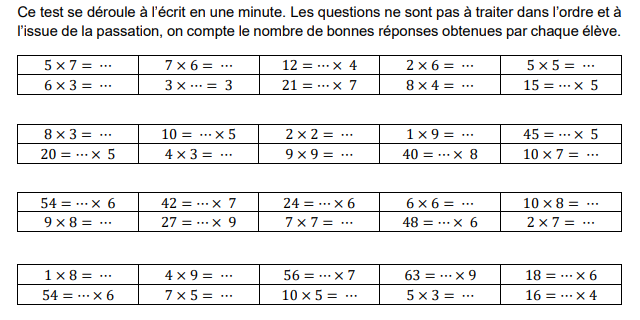 Test sur les tables de multiplicationTest sur les tables de multiplication